DME welcomes the opportunity to respond to ERCOT’s SAWG request for preliminary positions on potential changes or adjustments to the ORDC or ORDC components.  In response to the SAWGs request, DME’s position is consistent with stakeholder observation 'A' as described in the ORDC white paper, i.e. – the ORDC is performing as intended and designed. In support of our position, DME is also including a graph of reserve margins for the ten years into the future from the year of the report, as shown in ERCOT’s CDR report.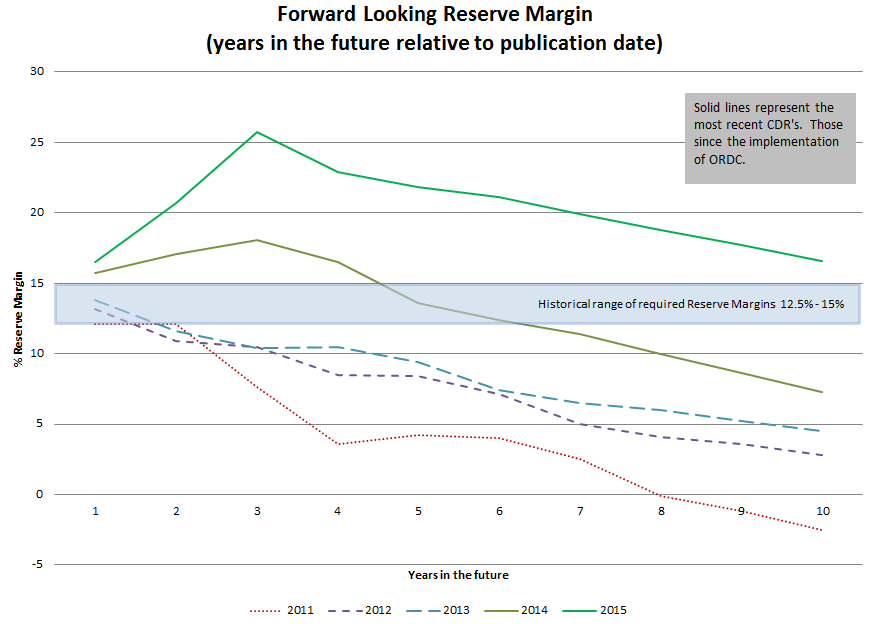 